WYNIKI KONKURSU !!!„MOJA ULUBIONA POSTAĆ Z BAJKI, BAŚNI, FILMU ANIMOWANEGO ”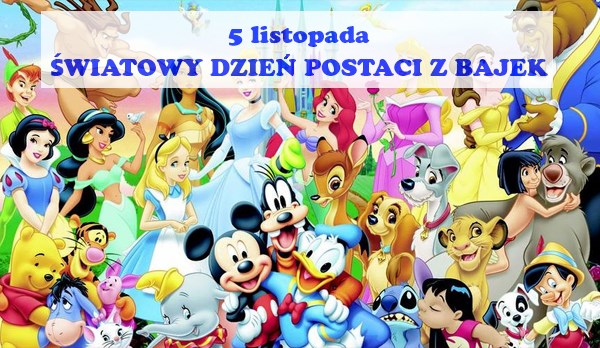 KATEGORIA KLAS I –IIIMIEJSCE I Bywalec Anna – kl. III aGrela Emilia – kl. III cMIEJSCE IIDec Hanna – kl. IBurda Nikola – kl. III aMIEJSCE IIIProcek Milena – kl. II cZimny Karol – kl. II cKATEGORIA KLAS IV – VIMIEJSCE IMęcińska Emilia – kl. VI aMIEJSCE IILip Natalia - kl. VI aŚmieja Klaudia – kl. VI aMIEJSCE IIIBuczek Magdalena – kl. VI aHolesz Natalia – kl. VI aMandrysz Wiktoria – kl. VI aRozdanie nagród nastąpi podczas najbliższej uroczystości szkolnej, rozdanie nagród za udział w klasach.